Материал подготовилаАронова Наталья Михайловнаучитель-логопед МАДОУ «Детский сад №67»Пермский край г.БерезникиПрезентация опыта работы«Лэпбук – активный помощник логопеда в работе с детьми старшего дошкольного возраста»В связи с внедрением ФГОС дошкольного образования и увеличением количества детей с речевыми патологиями. Мне, как учителю–логопеду, приходится искать новые подходы, идеи, формы и методы в своей педагогической деятельности, которые  были бы интересны дошкольникам и соответствовали бы их возрасту, и наиболее эффективно бы решали  образовательные, воспитательные и коррекционные задачи. Стандарт определяет новые требования к компетенции учителя-логопеда. Современные  требования, предъявляемые к учителю – логопеду в детском саду, подразумевают, что мне необходимо постоянно заниматься самообразованием, повышать свой уровень профессиональной компетентности и  владеть новейшими образовательными технологиями. Лэпбук – это игра, творчество, познание и исследование нового, повторение и закрепление изученного, систематизация знаний и просто интересный вид совместной деятельности учителя – логопеда, родителей и ребенка.	Лэпбук  (lapbook) – в дословном переводе с английского языка лэпбук  означает «книга на коленях». Он представляет собой папку или другую прочную картонную основу, на которую наклеены маленькие книжки (мини книжки — простые и фигурные, в виде кармашков, гармошек, и т.д.),  в которых организован и записан изучаемый материал. Было бы даже правильнее определить лэпбук не как средство обучения, а как особую форму организации учебного материала.	У детей с речевыми патологиями речь самостоятельно не развивается. Страдает процесс накопления слов и оперирования ими в речевой деятельности. Путь исправления звукопроизношения трудный и длительный. Как правило, у дошкольников этой категории страдают и познавательные процессы: память, внимание, восприятие, мышление.Решение данных проблем – одна из задач использования лэпбука в коррекционно-речевой работе.Такая интерактивная папка позволяет:пополнять словарь детей и расширять «семантические поля» значений слов;ускорить и сделать более привлекательным процесс автоматизации и дифференциации звуков;формировать грамматические категории;развивать связную речь;формировать психологическую базу речи;совершенствовать мелкую моторику.В своей работе я использую лэпбук на индивидуальных и подгрупповых занятиях по коррекции звукопроизношения, формированию лексико-грамматических категорий и развитию связной речи. А также предлагаю детям использование в свободной деятельности карточек и игр из лэпбуков для автоматизации поставленных звуков.    Лэпбук - эффективное средство и для привлечения родителей к сотрудничеству. На мой  взгляд, лэпбук –  это современная эффективная технология обучения, отличный помощник в работе учителя – логопеда.В моём арсенале есть лепбуки по различным лексическим темам. Но вашему вниманию я хочу предложить лепбук «Речецветик» по формированию правильного звукопроизношения.Чтобы не хранить множество пособий по каждому автоматизируемому звуку, я решила сделать один, но собрать в нём материал по всем группам звуков (свистящие, шипящие и соноры). Педагог выбирает материал по автоматизации определённого звука.Задачи использования ЛЭПБУКа «Речецветик» в коррекционной работе по областям:Речевое развитие:Закрепить правильный артикуляционный уклад звука, кинестетические ощущения на данный уклад;Формировать правильную голосовыдыхаемую струю, совершенствовать умение произвольно изменять силу голоса в произношении звуков в слогах;Автоматизировать звуки в различных фонетических условиях;Формировать способность осуществлять фонематический анализ слов и умение определять местоположение звуков в словах;Закрепить умение составлять графическую схемы слов при определении последовательности и количества звуков в слове;Развивать навык составления предложений по сюжетным картинкам.Социально-коммуникативное развитие: Активизировать речевую деятельность ребенка, совершенствовать диалогическую, грамматически правильную речь;Воспитывать взаимодействие со взрослым путем четкого выполнения инструкций логопеда;Познавательное развитие:Формировать способность составлять графический образ буквы с помощью колпачков.Учить составлять предложения из заданных слов.Физическое развитие:Совершенствовать развитие конструктивного праксиса и тонкой моторики рук;Развивать наглядно-образное мышление, наблюдательность, воображение.ЛЭПБУК «Речецветик» состоит из нескольких страниц. Ребенку предлагается помочь Неумейке пройти все испытания и стать Умейкой. 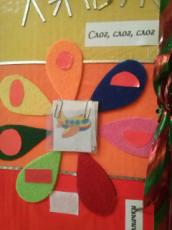 Страница «Слог, слог, слог»Задача: автоматизация изучаемого звука в прямых и обратных слогах.На лепестках семицветика наклеены символы гласных звуков. В центральный кармашек вставляется символ автоматизируемого звука. «Переходя» пальчиком от одного гласного звука к другому, ребёнок произносит получившиеся слоги.Усложнение: 1. Выбрать из картинок с «Корзине слов»  те, в названии которых есть данный слог и разместить их на нужном лепестке.2. Придумать слова с данными слогами.Страница «Умные колпачки»Цветные пробочки можно использовать для выполнения различных заданий. 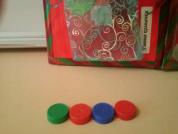 Составить схему, предложенного ребёнку слова (или выбранной картинки)схема слова ЛИСА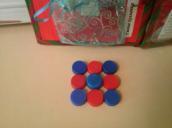 2. Игра «Звуковая мозаика»Задача: Развитие фонематического слуха и ориентировки в пространстве.Условия игры: В каждом ряду выставляется по 3 (5) фишек. Всего 3 (5) рядов.Логопед произносит слова с автоматизируемым звуком и без него. Если в слове есть заданный звук (например С), ребёнок выставляет синюю финку, если звук отсутствует – красную. При правильном выполнении задания, получится цветной узор.3. Игра «Необычные цветы»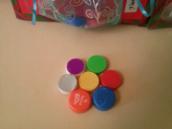 Задача: автоматизация звуков, развитие фонематического слуха.Ребёнок должен из колпачков выложить цветок (одного цвета или разноцветный). Выложить пробочку можно только придумав слово с необходимым звуком.4. Выкладывание из колпачков (пробочек) соответствующей буквы.Страница «Раз – словечко, два - словечко»В корзинке слов подобраны предметные картинки по всем автоматизируемым звукам.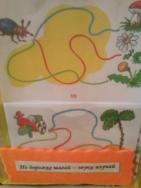 Страница «По дорожке шагай – звуки изучай»Задача: Автоматизация изучаемого звука в прямых и обратных слогах.Сюжет позволяет поддержать интерес при выполнении этой монотонной работы.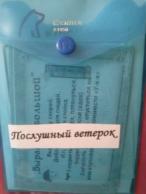 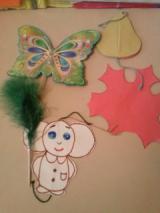 Страница «Послушный ветерок»Картотека игр на развитие дыхания и игры на выработку длительной воздушной струи.Страница «Речевой материал»Подборки чистоговорк, стишков и рассказов с автоматизируемыми звуками.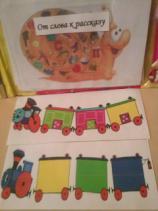 Страница «От слова к рассказу»1. Игра «Паровозик» разместить предметные картинки в вагоны поезда в зависимости от места изучаемого звука в словах.2. Игра «Улитки». «Пройти» по дорожке  улитки, называя слова с автоматизируемым звуком. Как усложнение можно определять позицию звука в некоторых словах.3. Игра  «Какой звук здесь живёт» ребёнок доложен назвать все слова с автоматизируемым звуком, изображённые на сюжетной картинке.4. Игра «Сказочники». Придумать рассказы по сюжетным картинкам или серии сюжетных картинок.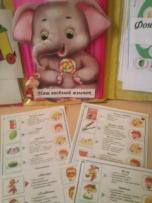 Страница «Наш весёлый язычок»Сказка о весёлом Язычке и артикуляционные упражнения в картинках.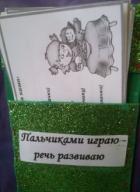 Страница «Пальчиками играю – речь развиваю» Задача: развитие мелкой моторики.Картотека пальчиковых игр.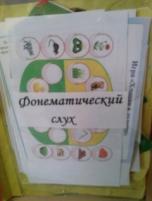 Страница «Фонематический слух»В данном разделе подобраны игры и материалы для формирования фонематического слуха при автоматизации того или иного звука.Игра «Слушай, слушай - украшай»Логопед произносит слова с автоматизируемым звуком и без него. Ребёнок на изображение бабочки, цветка или ёлочки должен положить цветную крышечку, если услышит слово с автоматизируемым звуком. 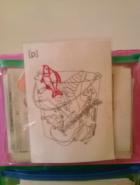 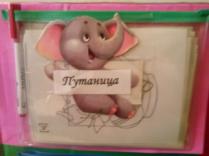 Страница «Путаница»Задачи: автоматизация изучаемого звука, развитие мелкой моторики, зрительно-пространственной ориентировки, закрепление букв родного языка.Ребёнок называет все предметы, перепутанные на картинке. Затем выбирает один (или 2) из них и обводит фломастером. Страница «Обведи, дорисуй, раскрась»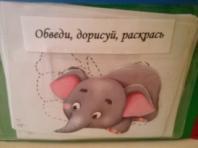 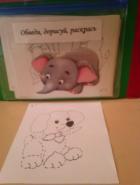 Задача: автоматизация звуков, развитие мелкой моторики, коррекция грамматического строя.- Ребёнок дорисовывает, обводит, а затем раскрашивает картинку с автоматизируемым звуком.- Игра «Посчитай-ка» ребёнок считает предметы (1 собачка, 3 собачки, 7 собачек)- Игра «Большой - маленький» Образовать новое слово с уменьшительно-ласкательным значением.- Составить предложение с данным словом.Данное дидактическое пособие по развитию всех компонентов речевой системы может быть полезно:- родителям и детям, как отличный способ закрепления пройденного материала;- воспитанникам в различных игровых ситуациях после изучения  фонетических тем;- воспитателям логопедических групп и групп общеразвивающей направленности при проведении занятий по звуковой культуре речи, учителям-логопедам при постановке и автоматизации звуков, развитии функций фонематического анализа и синтеза, слоговой структуры слов.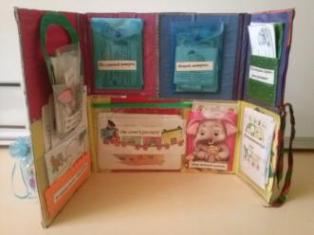 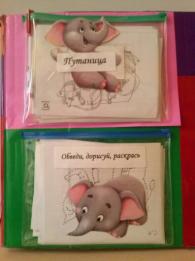 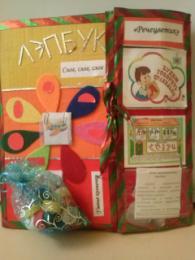 